Zastupitelstvo města Prostějova n e v y h o v u j ežádosti společnosti JAMASTAV MORAVIA a.s., se sídlem Vojtěchov 11, Hvozd, PSČ: 798 55, IČ: 015 86 548, o prodej pozemku p.č. 1468 – zastavěná plocha a nádvoří o výměře 1.112 m2 v k.ú. Prostějov, jehož součástí je stavba bytového domu č.p. 902 (Mlýnská 34 v Prostějově).Důvodová zpráva:      Na Odbor správy a údržby majetku města Magistrátu města Prostějova se dne 20.10.2017 obrátil zástupce společnosti JAMASTAV MORAVIA a.s., se sídlem Vojtěchov 11, Hvozd, PSČ: 798 55, IČ: 015 86 548, s žádostí o prodej pozemku p.č. 1468 – zastavěná plocha a nádvoří o výměře 1.112 m2 v k.ú. Prostějov, jehož součástí je stavba bytového domu č.p. 902 (Mlýnská 34 v Prostějově), za účelem výstavby nového bytového domu. Záležitost je řešena pod SpZn. OSUMM 457/2017.     Odbor územního plánování a památkové péče k žádosti sděluje:Pozemek parcelní číslo 1468 v katastrálním území Prostějov, je součástí stabilizované plochy smíšené obytné (SX). Jedná se o plochu č. 0140, pro kterou je stanovena maximální výška zástavby 13/17 m (maximální výška římsy nebo okapní hrany / maximální výška hřebene střechy nebo ustoupeného podlaží pod úhlem 45°). Přes pozemek je plánované pěší propojení navazující na plochu přestavby P9, která je podmíněná územní studií ÚS -20. Dále platí tyto funkční regulativy: Hlavní využití: - pozemky bytových domů, kde minimálně 50 % potřeby součtu parkovacích a odstavných míst bude situováno v rámci objektu, se zajištěnou ochranou před hlukem a vibracemi; Podmínky prostorového uspořádání ve stabilizovaných plochách: - stávající procento zastavění se nemění, přičemž za změnu se nepovažuje: dostavba jednotlivých proluk ani nástavby, ani výstavba podzemních garáží, ani výstavba souvisejících drobných staveb a jednotlivých garáží, ani přístavby stávajících objektů (bez nutnosti zpracování územní studie); - stavby na pozemcích (dostavby proluk, přístavby a nástavby) budou odpovídat převažujícímu charakteru a struktuře zástavby dané plochy (tj. budou respektovat stávající stavební čáru, historickou strukturu obytných nebo hospodářských staveb, rekreační charakter vnitrobloků apod.); - výška staveb bude maximálně o 1 typické nadzemní podlaží vyšší než převažující zástavba území a zároveň maximálně do výšky stanovené v Příloze č. 1 (Tabulka ploch); v případě demolice tří a více objemově průměrných objektů v dané ploše nebo na pozemku větším než 5 000 m² je nutné novou zástavbu ověřit územní studií, pokud se nejedná o obnovu původního prostorového uspořádání; Odbor územního plánování a památkové péče konstatuje, že prodej pozemku parcelní číslo 1468 v katastrálním území Prostějov do soukromého vlastnictví, se záměrem výstavby bytového domu by narušil celkovou koncepci území. Pěší propojení je plánované v návaznosti na rozvojovou lokalitu, která bude řešena územní studií. Z tohoto důvodu prodej nedoporučujeme.      Odbor životního prostředí nedoporučuje prodej předmětného pozemku, neboť je zde plánovaný strategický kanalizační propoj, který zkapacitní kanalizační řad v této části města.      Odbor dopravy nemá k žádosti připomínky. Souhlasíme s prodejem pozemku p.č. 1468 v k.ú. Prostějov za účelem výstavby nového bytového domu. Odbor dopravy upozorňuje, že do doby vydání stavebního povolení je nutné vyžádat rozhodnutí ke komunikačnímu napojení na místní komunikaci v ulici Mlýnská a v dostatečném časovém předstihu před započetím zemních výkopových prací dotýkajících se stávajících komunikací je nutné vyžádat povolení k jejich zahájení.      Odbor rozvoje a investic posoudil uvedenou žádost a sděluje, že s ohledem na pořízenou projektovou dokumentaci uvedené lokality, jejíž součástí je pozemek p.č. 1468 v k.ú. Prostějov s objektem bytového domu Mlýnská 902/34, Prostějov (řeší požadavek prostupnosti území z Kolářových sadů na ulici Mlýnská, dopravní napojení přestavbové lokality v areálu společnosti M-CENTRUM a.s. a demolici objektu Mlýnská 34, Prostějov), nedoporučuje prodej uvedeného pozemku a stavby na něm společnosti JAMASTAV MORAVIA a.s. za účelem výstavby nového bytového domu.      Komise pro rozvoj města a podporu podnikání ve svém stanovisku ze dne 12.12.2017 nedoporučuje Radě města prodej předmětného pozemku. Jedná se o strategický pozemek a záměr žadatele je v rozporu se záměry města.      Rada města Prostějova dne 06.02.2018:neschválila záměr prodeje pozemku p.č. 1468 – zastavěná plocha a nádvoří o výměře 1.112 m2 v k.ú. Prostějov, jehož součástí je stavba bytového domu č.p. 902 (Mlýnská 34 v Prostějově),doporučilaZastupitelstvu města Prostějova nevyhovět žádosti společnosti JAMASTAV MORAVIA a.s., se sídlem Vojtěchov 11, Hvozd, PSČ: 798 55, IČ: 015 86 548, o prodej pozemku p.č. 1468 – zastavěná plocha a nádvoří o výměře 1.112 m2 v k.ú. Prostějov, jehož součástí je stavba bytového domu č.p. 902 (Mlýnská 34 v Prostějově).     S ohledem na stanoviska Odboru životního prostředí, Odboru územního plánování a památkové péče, Odboru rozvoje a investic a Komise pro rozvoj města a podporu podnikání Odbor SÚMM doporučuje žádosti nevyhovět, tj. postupovat dle návrhu usnesení.       Společnost JAMASTAV MORAVIA a.s. není dlužníkem Statutárního města Prostějova.     Materiál byl předložen k projednání na schůzi Finančního výboru dne 12.02.2018.Přílohy:	situační mapa		foto		výpis z obchodního rejstříkuProstějov:	07.02.2018Osoba odpovědná za zpracování materiálu:	Mgr. Libor Vojtek, v. r. 		vedoucí Odboru SÚMM Zpracoval:	Bc. Vladimír Hofman, v. r. 		odborný referent oddělení nakládání s majetkem města Odboru SÚMM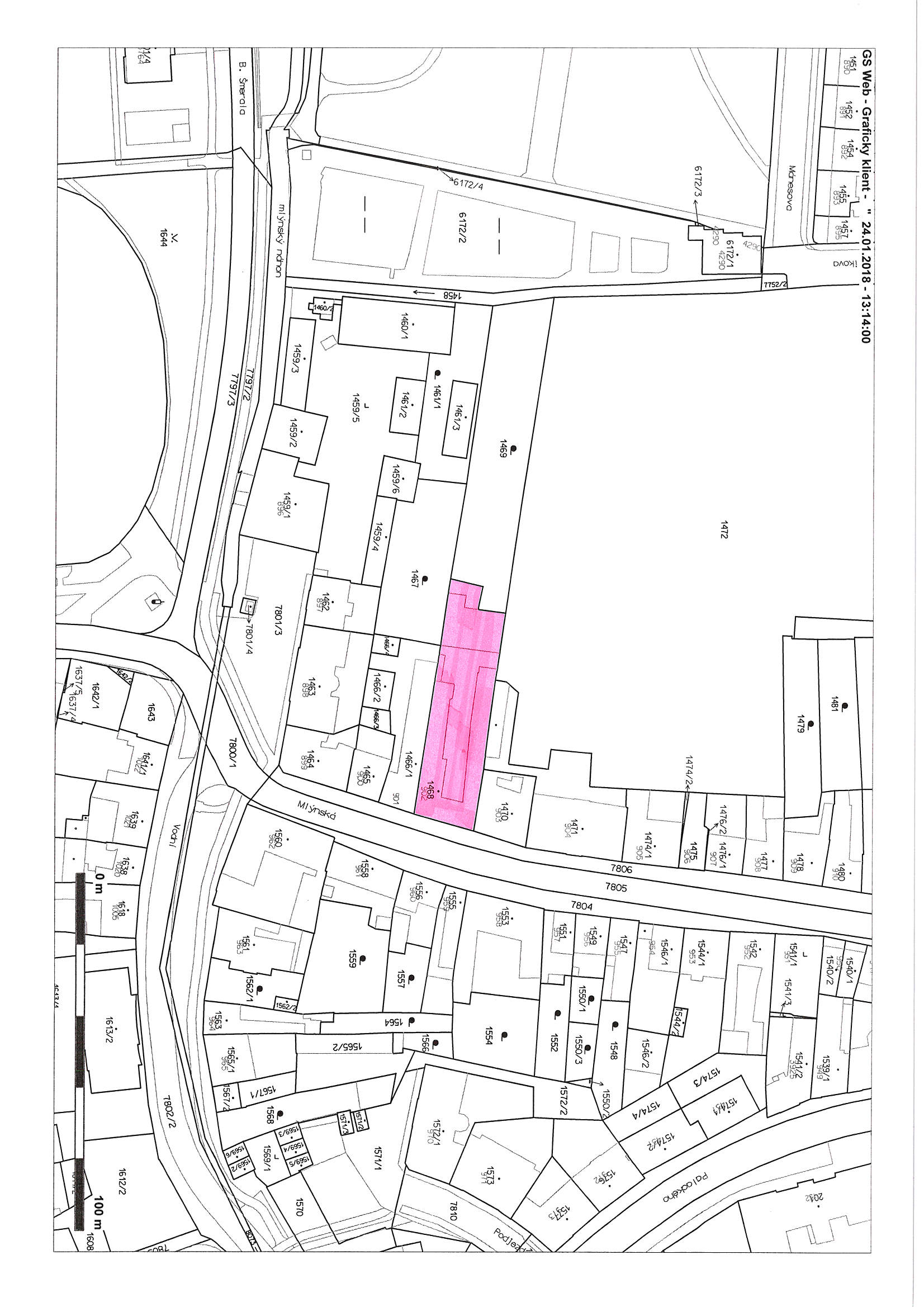 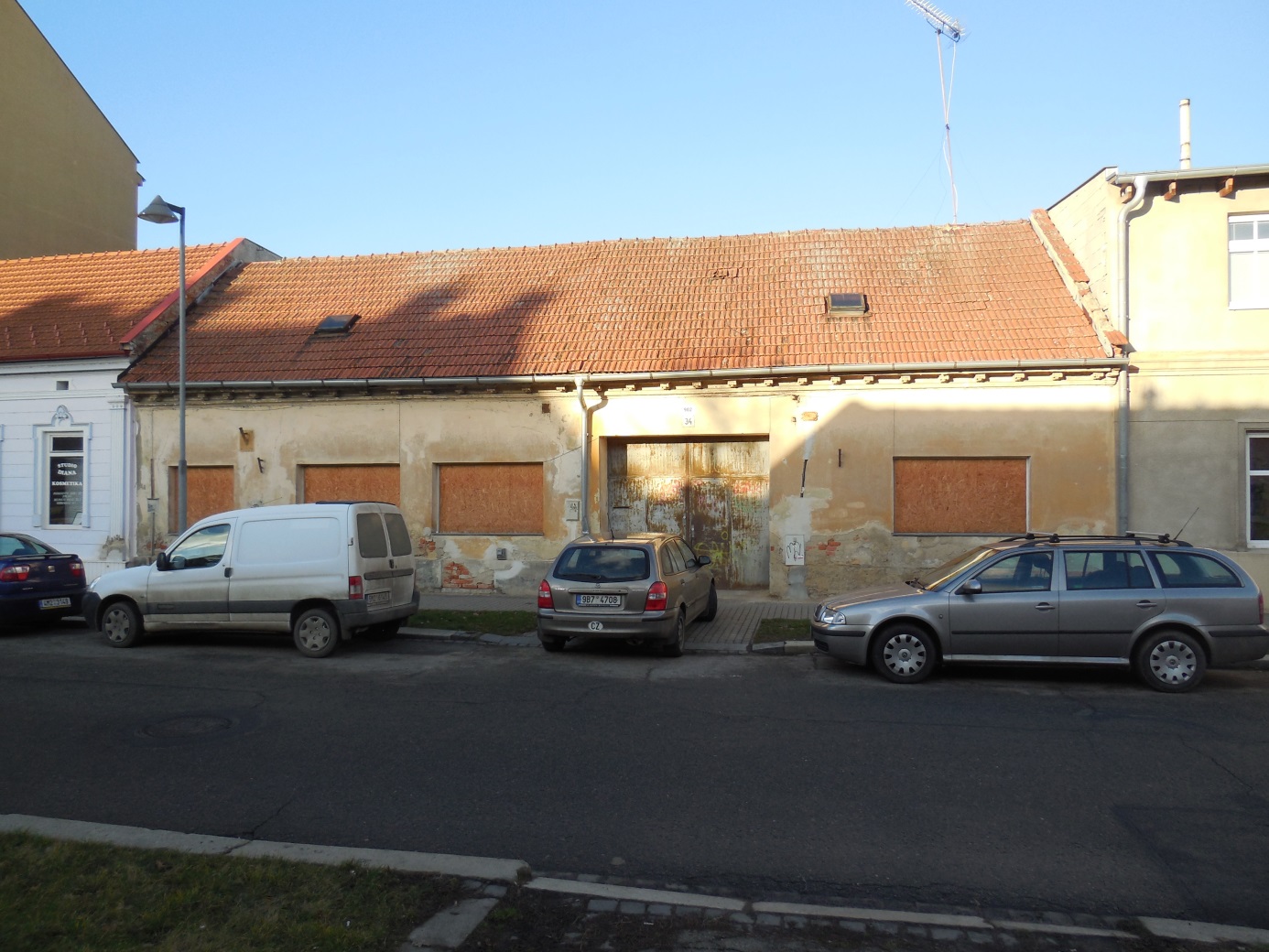 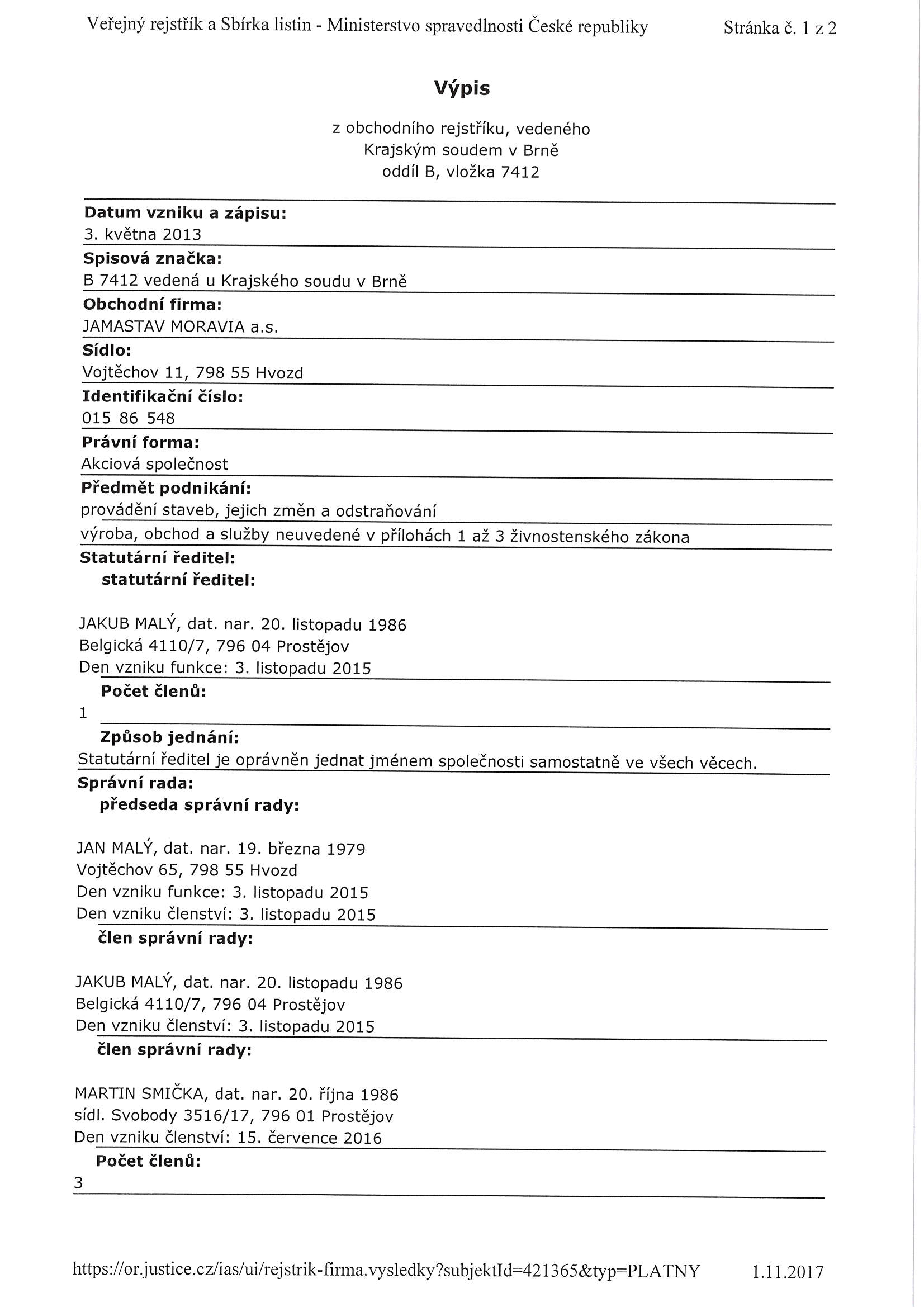 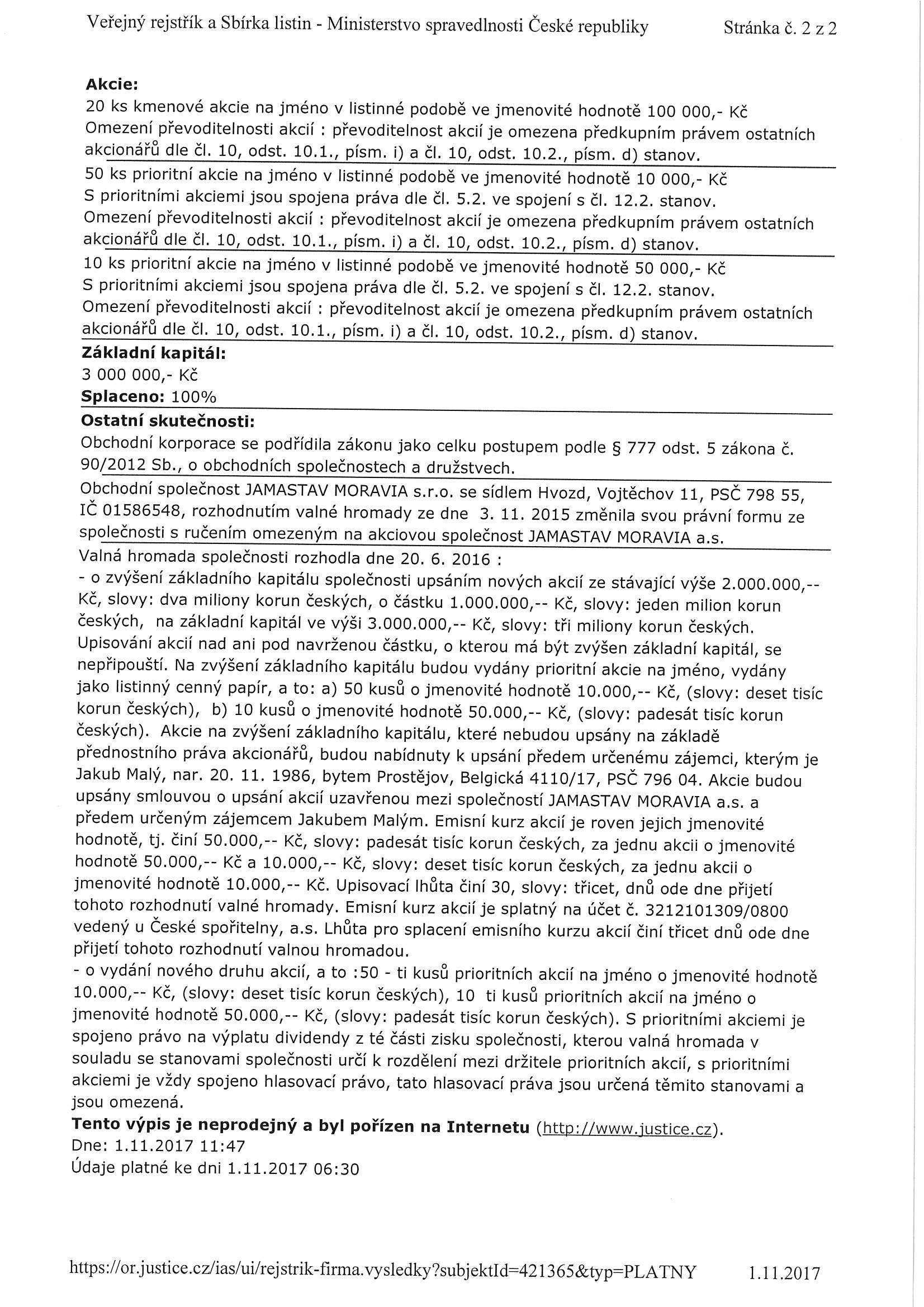 MATERIÁLMATERIÁLčíslo: pro zasedání pro zasedání pro zasedání pro zasedání Zastupitelstva města Prostějova konané dne 19.02.2018Zastupitelstva města Prostějova konané dne 19.02.2018Zastupitelstva města Prostějova konané dne 19.02.2018Zastupitelstva města Prostějova konané dne 19.02.2018Název materiálu:Prodej pozemku p.č. 1468 v k.ú. Prostějov, jehož součástí je stavba bytového domu č.p. 902 (Mlýnská 34 v Prostějově)Prodej pozemku p.č. 1468 v k.ú. Prostějov, jehož součástí je stavba bytového domu č.p. 902 (Mlýnská 34 v Prostějově)Prodej pozemku p.č. 1468 v k.ú. Prostějov, jehož součástí je stavba bytového domu č.p. 902 (Mlýnská 34 v Prostějově)Předkládá:Rada města ProstějovaRada města ProstějovaRada města ProstějovaMgr. Jiří Pospíšil, náměstek primátorky, v. r. Mgr. Jiří Pospíšil, náměstek primátorky, v. r. Mgr. Jiří Pospíšil, náměstek primátorky, v. r. Návrh usnesení:Návrh usnesení:Návrh usnesení:Návrh usnesení: